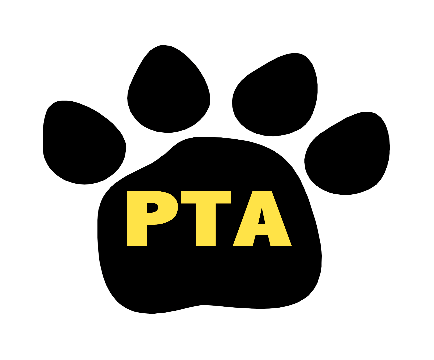 Lincoln Ave PTA – (Monday, 11/14/22)FormalMeeting called to orderPledge of AllegianceApprove minutes from September meetingPrincipal’s Report from Mrs. CoolTreasurer’s ReportVote on By LawsPAC ReportHigh SchoolMovie Night Money RaffleMiddle SchoolHoliday Boutique 11/30FranklinFamily BINGO on 11/4LincolnThanksgiving Feast 11/23Thanksgiving Craft 11/22EvansThanksgiving Feast 11/22Old BusinessSchool pictures retakes 11/7Family BBQFun event for families.Backyard PE activity for the childrenMay change some things about this event for next yearMiss Chocolate Fundraiser Brought in over $4kFall FestivalHuge success for the PTA. Incorporated the Trunk or Treat.Photo booth was addedNew BusinessMurder Mystery DinnerHad to cancel. Refunds available. Redo is March 10, 2023.Thanksgiving Feast and CraftOn 23rd – looking for more volunteers. Craft is on the 22nd for each grade. Great American Cookie KitFlyer will go out shortly. DIY cookie kits for the holidays.Holiday Shop12/8. Seeking volunteers via ParentSquare. $2.00 per item. Information will go out. Parents Night Out- Kids CraftBook FairSet to be Jan 23.Art in Park June 3 art in park committeeLooking for parent volunteers to help cut and paint cardboard that the students artwork will get posted on. And then getting applied on the cardboard.For entire school district. FundraisingAmazon Smile runs all year! Please use Smile when shopping online this holiday season! Will send out instructions to make sure it is done correctly. Spiritwear sale is ongoingAdded new items for the holidays!Next PTA Meeting will be 1/23/2023 Virtual